MINISTERUL FINANȚELOR PUBLICE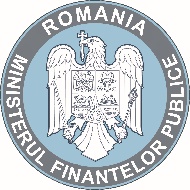 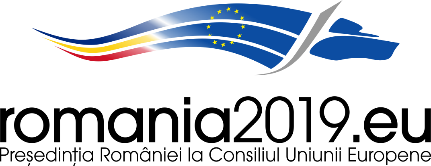 Direcția generală economică	  Nr. 645.462 / 18.06.2019REFERAT DE APROBAREO.U.G. nr 8/2009 privind acordarea voucherelor de vacanță, aprobată cu modificări și completări ulterioare prin Legea nr. 94/2014 și H.G nr. 215/2009 pentru aprobarea Normelor metodologice privind acordarea voucherelor de vacanţă, cu modificările și completările ulterioare constituie baza legală pentru acordarea voucherelor de vacanță.	Potrivit prevederilor art. 1, alin. (2) din OUG nr. 8/2009 ”Instituţiile şi autorităţile publice ...  acordă, în limita sumelor prevăzute în buget alocate cu această destinaţie, înanul 2019, se acordă o singură indemnizaţie de vacanţăsau o singură primă de vacanţă, după caz, sub formă de vouchere, în cuantum de 1.450 lei pentru un salariat”. 	Pentru anul 2019, în bugetul MFP – aparat central este prevăzută cu această destinațiesuma de 3.444 mii lei.	La nivel de aparat propriu  al Ministerului Finantelor Publice urmează să se derulezecontractul de prestării servicii incheiat cu EDENRED.Obiectul contractului îl constituie prestarea serviciilor de tipărire și de livrare vouchere de vacanță, în condițiile reglementate prin OUG nr. 8/2009 privind acordarea voucherelor de vacanță, cu modificările și completările ulterioare, prin intermediul cărora Ministerul Finanțelor Publice va acorda angajaților din aparatul propriu, vouchere de vacanță.Plicurile cu voucherele de vacanță sigilate, distinct pe fiecare salariat în parte vor fi prima dată recepționate cantitativ pe baza borderoului semnat de către reprezentanții furnizorului, respectiv reprezentanții beneficiarului și calitativ de către persoanele împuternicite din cadrul Direcției generale economice, conform anexei la prezentul.În vederea distribuirii în bune condiții a plicurilor cu voucherele de vacanță către beneficiarii acestora, la nivelul Direcției generale economice se va înființa un număr de 5 comisii compuse din 2 reprezentanți (persoane împuternicite) pentru fiecare comisie, care pe parcursul a 5 zile lucrătoare timp de 4 ore pe zi, vor proceda la predareaacestora fiecărui salariat.1.525 salariați x 4 minute / distribuire voucher = 6.100minute6.100 minute : 60 minute(1h) = 102 ore 102 ore : 5 zile = 20,4 ore / zi : 5 comisii = 4,08 ore/zi/comisieAvând în vedere pe de o parte cele de mai sus, pe de altă parte faptul că suntem deja în luna iunie, iar pentru utilizarea voucherelor de vacanță în perioada estivală a acestui an trebuie urgentată achiziția și acordarea acestora, a fost întocmit prezentul proiect de ordin pentru aprobarea Regulamentului privind repartizare voucherelor de vacanță pentru anii 2019– 2020 salariaților din cadrul aparatului propriu al Ministerului Finanțelor Publice, pe care îl înaintăm spre semnare.MINISTERUL FINANȚELOR PUBLICEORDIN NR. ……privind desemnarea componenței echipei de gestionare si a comisiei de recepție a voucherelor de vacanțăMinistrul finanțelor publiceÎn temeiul art. 10 alin. (4) din Hotărârea Guvernului nr. 34/2009 privind organizarea și funcționarea Ministerului Finanțelor Publice, cu modificările și completările ulterioare,Având în vedere:- prevederile Ordonanței de Urgență a Guvernului nr. 8/2009 privind acordarea voucherelor de vacanță, aprobată cu modificări și completări prin Legea nr.94/2014 cu modificările și completările ulterioare;-Ordonanța de urgență a Guvernului nr. 8/2009 privind acordarea voucherelor de vacanță;- art. 3 din Hotărârea Guvernului nr. 215/2009 pentru aprobarea Normelor metodologice privind acordarea voucherelor de vacanță cu modificările și completările ulterioare;- art. 36 alin. (1) din Ordonanţă de Urgenţă  nr. 114/2018 privind instituirea unor măsuri în domeniul investiţiilor publice şi a unor măsuri fiscal-bugetare, modificarea şi completarea unor acte normative şi prorogarea unor termene;Emite următorulORDINArt. 1. Cu data prezentului ordin se desemnează doamna Stoica Iulia Cătălina, expert superior, respectiv Ghiță Ioana, expert principal în cadrul Direcției Generale Economice să gestioneze voucherele de vacanță aferente anului calendaristic 2019.Art. 2. Pentru distribuirea voucherelor de vacanță, se numesc totodată și următoarele persoane: Art. 3. În ziua precedentă distribuirii, doamna Stoica Iulia Cătălina sau doamna Ghiță Ioana vor transmite pe cel puțin două adrese de e-mail din cadrul direcției generale / direcției / compartimentului intervalul orar în care se va face distribuția.Art. 4. Distribuirea voucherelor de vacanță se va face în secretariatele direcțiilor generale / direcțiilor / compartimentelor din principalele sedii ale ministerului (bulevardul Libertății nr. 16, bulevardul Libertăţii, nr. 12,bulevardul Mircea Vodă, nr. 44, Str. Col. Poenaru – Bordea nr. 3-5, Piata Alba Iulia, nr. 6, Strada Alexandru Ivasiuc nr. 34-40, bloc 5), către persoanele beneficiare, persoane care se vor prezenta cu actul de identitate (carte / buletin de identitate).Art. 5. În cazul în care persoana beneficiară nu se prezintă pentru preluarea voucherelor de vacanță la data și ora programată, acestea vor putea fi preluate de la casieria instituției, în intervalul orar de lucru cu publicul.Art. 6. Persoanele nominalizate la art. 1 și art. 2 și personalul din cadrul aparatului propriu al Ministerului Finanțelor Publice vor aduce la îndeplinire dispozițiile prezentului ordin.Art. 7. Prezentul ordin va fi publicat pe pagina de internet a instituției.MINISTRUL FINANȚELOR PUBLICEEugen Orlando TEODOROVICIBucurești,Nr. crt.MarcaNume si prenumeFunctia de executieClasaGradul / Treapta17016IVANCIUC ALEXANDRACONSILIERISUPERIOR27011PANĂ CAMELIA FLORINELAEXPERTISUPERIOR35004PREDEL PETRUTAEXPERTISUPERIOR43303POPA RODICACONSILIERISUPERIOR56298NEACSU ELENACONSILIERISUPERIOR66505BUCUR MARIAN-DANIELCONSILIERISUPERIOR76184GEORGESCU EMILIACONSILIERISUPERIOR83386TUDOR ANGELA MANUELACONSILIERISUPERIOR96377TONCOGLAZ ANGELA-GABRIELACONSILIERISUPERIOR106664PANA DIANA MIHAELACONSILIERISUPERIOR116667DUMITRU LUCICAEXPERTIASISTENT126427CONSTANTIN GEORGETACONSILIERISUPERIOR137067ROȘESCU FLORENTINAEXPERTIASISTENT147020NĂSTASE ALEXANDRU CRISTIANEXPERTIASISTENT154129MOTORGEANU VICTORIACONSILIERISUPERIOR166023GHEORGHIU LILIANACONSILIERISUPERIOR177068VÎLCAN SIMONA VALENTINAEXPERTIASISTENT184260DUMITRU ADINAEXPERTISUPERIOR196500BURICESCU CARMEN-ELENAEXPERTISUPERIOR206018ENACHE CARMEN EMANUELAEXPERTISUPERIOR216975CONSTANTIN EUGENIAEXPERTISUPERIOR225919DRAGHICI LILIANAREFERENTIIISUPERIOR236433OLTEANU JANAEXPERTISUPERIOR245454GEANTA ELENA IULIANACONSILIERISUPERIOR254752KOSA  AURAEXPERTISUPERIOR